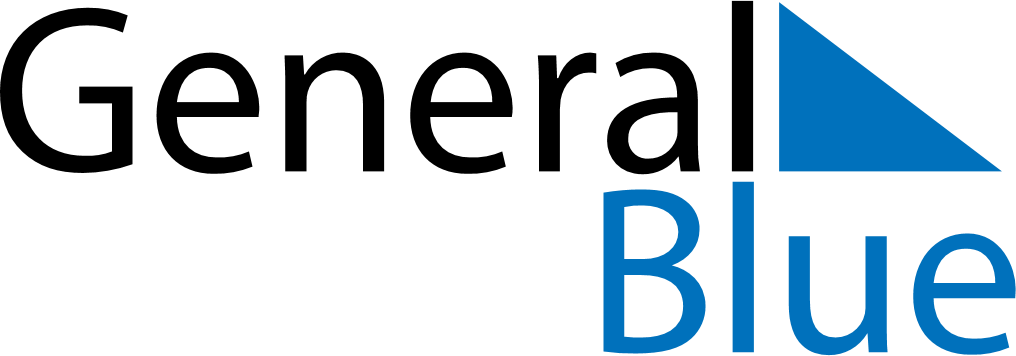 Daily PlannerMay 30, 2027 - June 5, 2027Daily PlannerMay 30, 2027 - June 5, 2027Daily PlannerMay 30, 2027 - June 5, 2027Daily PlannerMay 30, 2027 - June 5, 2027Daily PlannerMay 30, 2027 - June 5, 2027Daily PlannerMay 30, 2027 - June 5, 2027Daily Planner SundayMay 30MondayMay 31TuesdayJun 01WednesdayJun 02ThursdayJun 03 FridayJun 04 SaturdayJun 05MorningAfternoonEvening